Klädprofil Åkers IF 2019 Matchställ                      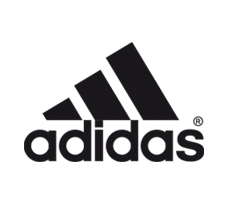 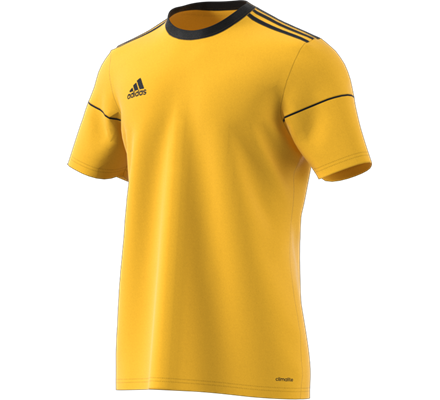 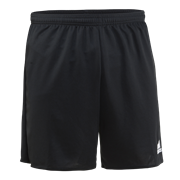 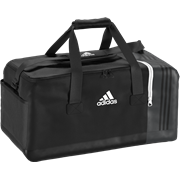 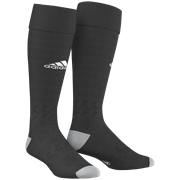 Overall - junior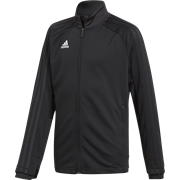 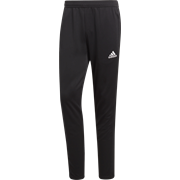 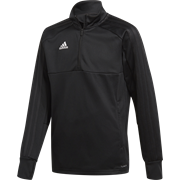 Ledarkläder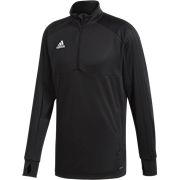 